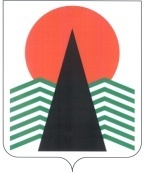  Администрация Нефтеюганского районаТерриториальная комиссияпо делам несовершеннолетних и защите их правПОСТАНОВЛЕНИЕ №15 28 февраля 2016 года, 10 – 00 ч. г. Нефтеюганск, 3 мкрн., д. 21, каб. 430зал совещаний администрации Нефтеюганского района,(сведения об участниках заседания указаны в протоколе № 11 заседания территориальной комиссии)О принятии дополнительных мер, направленных на профилактику безопасного поведения несовершеннолетних на дороге	Во исполнение  поручения Комиссии по делам несовершеннолетних и защите их прав при Правительстве Ханты-Мансийского автономного округа – Югры  (исх.№ 01.22-Исх-451 от 09.02.2017),  рассмотрев информацию органов и учреждений системы профилактики безнадзорности и правонарушений несовершеннолетних, территориальная комиссия по делам несовершеннолетних и защите их прав Нефтеюганского район установила: На территории Нефтеюганского района за январь-февраль 2017 года зарегистрировано 2 (аналогичный период прошлого года (далее – АППГ) – 3) дорожно-транспортных происшествия с участием несовершеннолетних в возрасте до 16 лет (далее – ДТП),  в результате которых 5 подростков (АППГ-3)  получили травмы различной степени тяжести. По вине несовершеннолетних ДТП не зарегистрировано (АППГ-0). Пострадавшие несовершеннолетние являются жителями г. Белоярский - 3 пассажира, г. Сургут- 2 пассажира.Информация по данным ДТП направлена в Отдел государственной инспекции безопасности дорожного движения (ОГИБДД) по месту жительства несовершеннолетних, а также по месту их учебы для принятия мер по профилактике ДТП._ Фактов ДТП по причине игр, провоцирующих детей перебегать дорогу перед приближающимся автотранспортом, не зарегистрировано.	При несении службы нарядами ДПС в поселках Нефтеюганского района проведен опрос детей, нарушающих правилах дорожного движения, об  играх, в которых дети перебегают дорогу перед приближающимся транспортом, дети района не знакомы с такими играми, а выявленные нарушения несовершеннолетних являются результатом невнимательности, торопливости.	Для снижения уровня дорожно-транспортных происшествий с несовершеннолетними на территории района в текущем году:-  проведены 73 профилактические беседы и лекции с детьми и их родителями;  - направлено 12 представлений в СОШ Нефтеюганского района по фактам нарушения ПДД несовершеннолетними участниками дорожного движения;	- проведены профилактические акции «Пропусти пешехода!», «Пристегнись!», «Дистанция», в период с 2 по 7 февраля 2017 года «Неделя безопасности»; 3 февраля 2017 года - профилактическое мероприятие «Безопасность детей-пассажиров»; с 4 по 5 февраля 2017 года - ОПМ «Допинг-Контроль»; 6 февраля 2017 года - ОПМ «Юридический транспорт»; 7 февраля 2017 года - ОПМ «Пассажирский транспорт»; 6 февраля 2017 года прошло профилактическое мероприятие «Десять опасностей, которые подстригают по дороге в школу»; 7 февраля 2017 года прошла акция «Трасса без ДТП»; 17 февраля 2017 года проведен краш-курс на тему: «Тяжести последствий дорожно-транспортных происшествий»;	- проведены специальные рейдовые мероприятия: «Допинг-контроль», «Водитель»; «Пешеход»; «Детское кресло» и т.д.;	- распространено 10 видов в количестве 70 экземпляров листовок и памяток профилактического характера по тематике безопасности дорожного движения, соблюдения ПДД;	- через СМИ освещаются вопросы привлечения внимания общественности к вопросам безопасности дорожного движения, повышение престижа сотрудников ГИБДД, формирование негативного отношения граждан к фактам нарушения ПДД и уважительного отношения к соблюдению правил дорожного движения.   	В целях профилактики дорожно-транспортных происшествий, в связи с необходимостью усиления особого внимания на выполнение учащимися правил дорожного движения, уменьшению случаев детского травматизма на дорогах, предупреждения гибели  несовершеннолетних на дороге, Департаментом образования и молодежной политики направлено в образовательные организации информационное письмо о проведении ряда профилактических мероприятий.Работа по предупреждению детского дорожно-транспортного травматизма (далее – ДДТТ) носит комплексный характер, и стала неотъемлемой частью целостного воспитательно-образовательного процесса. Профилактической работой по профилактике ДДТТ охвачены 100% учащихся и воспитанников муниципальных образовательных учреждений. В целях снижения уровня детского дорожно-транспортного травматизма и ведения на постоянной основе профилактической работы среди детей и подростков за всеми образовательными учреждениями закреплены сотрудники отделения Государственной инспекции дорожного движения  Отдела Министерства внутренних дел  России по Нефтеюганскому  району.Общеобразовательными учреждениями по предупреждению детского дорожно-транспортного травматизма  проводятся  следующие профилактические мероприятия: 	- профилактические акции «Внимание, дети!», «Неделя безопасности», «Безопасные каникулы» и др.;          - общешкольные и классные родительские собрания, на которых рассматриваются вопросы профилактики детского дорожно-транспортного травматизма;           - инструктажи по предупреждению детского дорожно-транспортного травматизма под роспись учащихся в журналах по технике безопасности;          - ежедневные минутки-напоминания о поведении на улицах и дорогах города с учащимися начальной школы;            - классные часы: «Причины несчастных случаев и аварий на улицах и дорогах», «Путешествие в страну дорожных знаков» и др.;          - индивидуальные беседы с учащимися, практические занятия на улицах и перекрёстках поселений.	Активно привлекаются отряды Юных инспекторов движения (далее - ЮИД) к проведению профилактических мероприятий, акций, патрулированию прилегающей к образовательным учреждениям территории.С целью предупреждения чрезвычайных происшествий с несовершеннолетними, территориальная комиссия по делам несовершеннолетних и защите их прав Нефтеюганского района п о с т а н о в и л а:	 1. Департаменту образования и молодежной политики (Н.В.Котова) организовать:	1.1. проведение «круглых столов»:-  для педагогов по обмену положительным опытом профилактической работы по вопросам безопасного поведения несовершеннолетних;- для родителей (законных представителей) с целью определения дополнительных мер по недопущению нарушения детьми правил дорожного движения,  и исключения совершения несовершеннолетними на дорогах действий, которые могут привести к увечью, гибели участников дорожного движения;  	1.2. работу студий школьного телевидения по созданию видеороликов для использования на классных часах и родительских собраниях по вопросам предупреждения чрезвычайных происшествий с детьми, безопасного поведения детей на дороге.		 Срок: до 1 мая 2017 года.	2. Бюджетному учреждению Ханты-Мансийского автономного округа -Югры «Комплексный центр социального обслуживания населения «Забота» (Л.Я.Ким)  организовать разработку буклетов (информационных бюллетеней), содержащих для родителей несовершеннолетних рекомендации, полезные советы по формированию доверительных детско-родительских отношений.	Разработанный буклет направить в электронном виде в органы и учреждения системы профилактики безнадзорности и правонарушений несовершеннолетних для  использования в работе.Срок: до 15 марта 2017 года.	3. Департаменту образования и молодежной политики (Н.В.Котова), департаменту культуры и спорта (К.В.Венедиктов) организовать проведение в поселениях Нефтеюганского района в рамках празднования Международного дня защиты детей мероприятий, посвященных вопросам комплексной безопасности, в том числе конкурсов отрядов ЮИД, показ мод с использованием световозвращающих элементов и т.д.	Срок: до 10 июня 2017 года.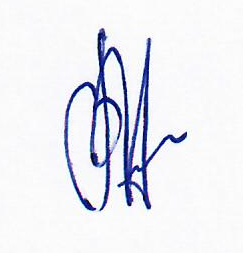 Председательтерриториальной комиссии                                                      В.Г.Михалев       